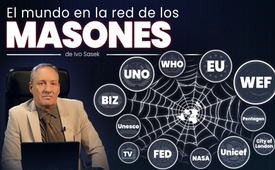 El mundo en la red de los masones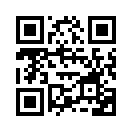 Sólo quienes reconocen hasta qué punto nuestro hermoso mundo está ligado a la red de logias pueden entender por qué todo va como va. En este discurso, el fundador de Kla.TV, Ivo Sasek, explica detalladamente quién ha tejido esta red de masones y qué organizaciones pertenecen activamente a ella. La conclusión de este apasionante viaje es clara: todos los estados fuera de esta red criminal - y fuera esta red criminal de nuestros estados - empezando por la OMS.Con este discurso resumo lo que ya hemos demostrado en miles de programas con cientos de miles de fuentes válidas.
Les pido que transmitan este conocimiento a sus diputados, a todos sus representantes electos, a sus políticos y a quienes ocupan puestos de responsabilidad lo antes posible, porque todos y cada uno de nosotros nos enfrentamos a una amenaza existencial.
Y lo que se aplica a la unidad más pequeña de nuestra sociedad debe, por supuesto, aplicarse también a lo más grande, el Estado.
Hoy vamos a practicar el pensamiento fractal.
Nuestros países están sujetos a las mismas leyes que nuestros árboles y plantas.
Si seguimos con la mirada las gruesas ramas principales de un árbol, nos daremos cuenta de que la totalidad del árbol se repite en cada una de ellas.
Así, la imagen del árbol completo es siempre nueva, incluso en sus subdivisiones, y de la misma especie.
El árbol en su totalidad es, por así decirlo, nuestro país respectivo, o nuestro Estado en su totalidad.
La única rama gruesa es nuestro distrito rural o cantón.
Las ramas cada vez más finas son nuestras comunidades locales en la parábola, sí.
Cada fractal es un patrón en el que el todo se refleja en sus partes.
Por tanto, en las ramificaciones más externas podemos ver nuestro vecindario, por así decirlo, y en el extremo de la rama podemos ver las células vitales individuales o familias.
Y tales realidades fractales recorren ahora toda la creación como principio organizador, y no terminan con la forma material, por ejemplo, sino que recorren legalmente todos los ámbitos no materiales de la vida.
Desde este punto de vista, ahora también consideramos el hecho de que todo lo que se aplica al árbol fractal más externo debe aplicarse y se aplica siempre inevitablemente a todo el árbol.
Así que todo lo que daña a la rama también daña al tronco, también daña a todo el árbol
- y todo lo que daña a todo el árbol también daña a cada tronco y ramita individual. ¿Comprendéis?
Y con esta observación, pasamos ahora a un acontecimiento que refleja esta ley en una dimensión totalmente cotidiana.
Supongamos que exactamente lo que les ha sucedido a bastantes familias desprevenidas desde Sudán hasta Uganda, pasando por África Central, nos ocurre a nosotros donde vivimos.
Allí hay un Joseph Kony, ese es su nombre, y promete que él sólo implementa lo que está escrito en la Biblia - en otras palabras, un movimiento piadoso.
Su movimiento se llama Ejército de Resistencia del Señor, abreviado en inglés LRA.
Ahora, muchos familiares de buena fe se han unido a este movimiento porque pensaban que era un movimiento de resistencia cristiana que, por así decirlo, les daría poder contra fuerzas diabólicas.
Por desgracia, pronto se dieron cuenta de que no era más que un grupo terrorista disfrazado de cristiano, que ataca pueblos y ciudades enteras. Un grupo que también obliga a la gente a seguirlo.
Así que en lugar de una comunidad llena de espíritu, encontraron un reino terrorista con sus propias reglas estrictas.
Y cualquiera que no las siguiera se metía en serios problemas.
Pero eso no fue todo. Allí incluso reclutaron niños soldados
y las niñas son allí obligadas a prostituirse.
Atacan pueblos enteros, llevan a cabo atentados contra instituciones gubernamentales, etc.
El LRA resultó ser extremadamente brutal.
Se les pueden atribuir diez mil asesinatos. Y siguen matando.
Y ahora, como he dicho, apliquemos estas leyes fractales de forma coherente:
¿Qué espera realmente todo el árbol, es decir, Papá Estado, de sus fractales más pequeños si han caído en una trampa de la forma en que lo ha hecho el pueblo con este Joseph?
Sí, si se han unido completamente -sin sospecharlo y sin quererlo, si se quiere- a un grupo terrorista disfrazado de organización cristiana...
¿Qué espera papá Estado? Sí, tienes razón:
Desde el punto de vista del Estado, uno sería denunciado como terrorista, procesado, encarcelado y gravemente multado simplemente por ser miembro.
Pero, ¿cómo reaccionaría realmente cualquier soltero sincero, cualquier pareja honesta o cualquier familia sana al notar la más mínima tendencia a esos excesos terroristas?
Cierto de nuevo, ninguno de nosotros querría mantener tal conexión ni una sola hora más, sí. Y ya ves, exactamente lo que se aplica a la unidad más pequeña de nuestra sociedad también debe aplicarse al gran Todo, ¿entiendes?
Si todo un sistema estatal se ha involucrado por error en una organización supranacional que es criminal, debe actuar exactamente de la misma manera.
Por supuesto, aunque ya haya firmado todo tipo de acuerdos comerciales con esta organización terrorista supranacional -en nuestro caso, los Estados- y posiblemente se haya comprometido a realizar pagos regulares de algún tipo.
El ciudadano individual no podría permanecer en un grupo terrorista en aras de tales obligaciones, ¿comprendéis?
Cualquier responsabilidad contraída sólo le haría más susceptible de ser procesado si retrasara su salida como consecuencia de ello.
Lo más sorprendente ahora, sin embargo, es que el conjunto de nuestros sistemas estatales como todo un árbol, por así decirlo, no renuncian de la misma manera a cualquier conexión supranacional cada vez que se pone de manifiesto que se han aliado por error o quizás incluso deliberadamente con organizaciones terroristas.
Por eso hoy examinamos más de cerca 12 de esas organizaciones terroristas altamente criminales, de cuyos miembros se han hecho nuestros Estados a través de todo tipo de alianzas y tratados.
Te preguntarás, ¿existe algo así, sí? Empecemos
con el ingreso a la ONU, que fue fundada en 1945.
¿Qué es la ONU? La ONU es una organización supranacional que, cuando se fundó y solicitó la adhesión, juró servir o querer servir únicamente a la preservación de la paz mundial, la seguridad internacional y la buena cooperación entre los países y por supuesto servir a los derechos humanos, a los pobres, a los débiles, incluso a los niños, a todos: eso fue muy elogiado.
Y para ingresar en esta organización, todos los Estados miembros tuvieron que renunciar voluntariamente a buena parte de su libertad, sus derechos soberanos y su independencia.
Suiza también está en la ONU, sin ninguno de los antecedentes que se oyen hoy, y se incorporó el 10 de septiembre de 2002.
Pero mientras tanto, se ha sabido que la ONU no hace más que fingir todas estas buenas intenciones.
Además de innumerables testigos, el ex alto funcionario de la ONU y ahora denunciante Calin Georgescu ha sacado realmente a la luz los secretos más oscuros, las atrocidades y la corrupción extrema de la ONU.
Ahora revela en detalle cómo las Naciones Unidas están controladas por oligarcas criminales que no sólo amañan elecciones para enriquecerse y esclavizar a la humanidad, sino que también llevan a cabo actos aún más increíblemente crueles, como estamos a punto de ver.
Y no es de extrañar, la ONU fue fundada durante la Segunda Guerra Mundial por dos masones de alto grado: el presidente estadounidense Franklin D. Roosevelt de la Logia Marion nº 70 y el primer ministro británico Winston Churchill. Él perteneció a tres logias masónicas que profesaban lealtad a Satanás: la United Studholme Lodge nº 1591, la Logia Rosemary nº 2851, pero también la Logia Albion de la antigua Orden de los Druidas.
Veréis, y estos padres fundadores masones designaron oficialmente a esta Sociedad de Naciones como su logia mundial ya en 1948.
Pero el ex funcionario de la ONU que testificó, fue presidente internacional del masónico Club de Roma durante dos años, sí.
Sabiendo de lo que habla gracias a sus más de 18 años de servicio a tiempo completo, ahora testifica ante las cámaras en todas partes cómo la ONU comete constantemente innumerables violaciones de los derechos humanos y delitos contra los derechos humanos que no prescriben.
El que la hace la paga, como dice es el refrán. ¿No es cierto?
Según este denunciante de la ONU, Calin Georgescu, por ejemplo, las pruebas de bombas atómicas que destruyeron la mayoría de los grupos de islas en las Islas Marshall, similares a las Maldivas, entre 1946 y 1958, son directamente atribuibles a la ONU.
Así que, en nombre de la seguridad internacional, la radiación nuclear no sólo ha destruido toda la población de atún de la zona, sino también la esperanza de vida de los habitantes de las Islas Marshall.
Imaginaos que ellos vivieron una media de 180-200 años antes del bombardeo - comprobado.
Después, la esperanza de vida de estas personas, que antes no conocían ni la enfermedad ni médicos, cayó a una media de 35-45 años.
Y ya ves, estas queridísimas personas, ni siquiera sabían que había habido una guerra mundial, sí.
Así que, por favor, decidme cuál es la diferencia con el grupo terrorista del mencionado Joseph Kony
es - aparte del hecho de que la ONU ha cometido incomparablemente peor terrorismo, sí.
Pero eso no es todo.
Al igual que la banda terrorista de Joseph Kony, también los empleados de la ONU  realmente violan a mujeres y niños a gran escala, una y otra vez.
En 2017, salió a la luz que ya habían violado a unos 60.000 niños solo en Haití.
Sólo lo que sale a la luz, ¿lo entiendéis?
Sin embargo, el ex funcionario de la ONU y denunciante Calin Georgescu atestigua con rotundidad que en el seno de la ONU también existe una red mundial de tráfico de niños, abuso de niños e incluso víctimas.
Y sólo a través de tales testimonios puede la comunidad mundial finalmente entender por qué la ONU de todas las organizaciones, junto con sus muchas sub-organizaciones,
también fundó la organización mundial de ayuda a la infancia UNICEF, que supuestamente se preocupa de forma tan conmovedora por todos los niños de este mundo... ¿Lo entiendéis?
La ONU, junto con la OMS, está dando instrucciones a las autoridades escolares de todo el mundo para que enseñen a los niños pequeños a masturbarse, sí.           
Recomiendan a nuestros hijos el uso de películas porno, lo que era un delito, ¿recordáis?
Recomiendan diferentes técnicas sexuales, como aprender a practicar sexo oral, mantener relaciones con niños pequeños y personas del mismo sexo, y todo ese tipo de cosas.
Por ello, la ONU, junto con la OMS, está dando instrucciones a los educadores para que animen a los niños a tener relaciones sexuales lo antes posible y ayuden a todos los niños a encontrar pareja sexual.
También hay pruebas de que esto forma parte de una operación global para normalizar la pedofilia. No es de extrañar, sí.
Y ahora vuelvo a decir: Mostradme la diferencia con la secta terrorista de Joseph Kony, sí, salvo que la ONU y la OMS, a las que llegaremos en un momento, lo están haciendo millones de veces peor, en todo el mundo.
Veréis, entrar en la ONU sin tener ni idea, no debe ser achacado como delito a ningún Estado miembro bienintencionado.
Sin embargo, tan pronto como tales atrocidades, como acabamos de oír, sean sacadas a la luz por la ONU contra el pueblo, no debe haber ni una sola razón para que ningún estado miembro no abandone inmediatamente esta organización terrorista altamente criminal. ¿Está claro?
Y, desde luego, ningún Estado debería permanecer en silencio cuando ocurre algo así o, en aras de cualquier tratado o incluso privilegio, quitarle el derecho a permanecer en esta organización criminal.
Ocurre exactamente lo contrario:
Todo Estado intachable debe actuar de inmediato para que los crímenes más graves que han salido a la luz sean juzgados con justicia, de modo que todo el árbol estatal no sea víctima de la complicidad en crímenes internacionales.
Y si a alguno de los engañados y ahora iluminados Estados miembros se le ocurriera siquiera la idea de mantener viva a esta organización criminal en aras de su hermoso nombre o de los innumerables tratados que ha firmado, reformándola por así decirlo, entonces, pensando fractalmente, el mismo derecho debería concederse también a todas las organizaciones terroristas mucho más inofensivas, como la de Joseph Kony ¿comprendéis?
También tienen nombres y contratos prometedores.
A nadie se le ocurriría bajo este cielo mantener una organización terrorista, después de tal vez simplemente reemplazar la cabeza y algunos de sus cómplices en esta banda de asesinos, ¿entiendéis?
En el mejor de los casos, ideas tan extrañas sólo pueden proceder de mentes equivocadas que ya han seducido a Estados enteros para que se unan a redes terroristas que dominan el mundo.
Pero, de nuevo pensando fractalmente, éstos sólo tendrían que ser castigados mucho más severamente, al igual que todo el árbol es más pesado que su rama fractal más externa, su imagen más pequeña.
Cabe mencionar que la misma organización masónica secreta que fundó la ONU en 1945 también fundó el Estado de Israel tres años más tarde y la Comunidad Europea, o CE para abreviar, en 1957.
Pero cada masón de más alto grado profesa, como sabéis, a Lucifer como su dios.
En otras palabras, son adoradores del diablo, que no sólo fundaron las instituciones que acabamos de mencionar, sino también todas estas instituciones y más. Escuchad:
Por ejemplo, fundaron la FED -la Reserva Federal-, la OMS, la OTAN, la NASA, el FEM, la UE, el movimiento ecuménico, pero también todo el sistema educativo con todas sus universidades.
También fundaron toda la prensa y la industria editorial, así como las mayores editoriales de libros,
todo el aparato de TV y Hollywood con su censora FSK y otras autoridades supervisoras.
Sin olvidar a estas sociedades secretas masónicas como fundadoras de todas las agencias de prensa más importantes del mundo, que alimentan con sus cosas día tras día a sus medios de comunicación dominantes.
Y por si fuera poco, también fundaron muchos servicios secretos, incluso organizaciones de investigación social como la Escuela de Fráncfort y muchas más.
Pero primero echemos un vistazo a otras maquinaciones altamente criminales de todas las fundaciones masónicas que acabamos de mencionar, y más adelante veremos los costes que sólo la ONU masónica nos reporta cada año.
Rodeados, sin embargo, y por lo general ya integrados en las otras construcciones de la sociedad secreta que acabamos de mencionar, los pueblos entregan constantemente sus impuestos duramente ganados a unos y otros oligarcas.
Esto es lo que debemos comprender hoy.
Como veremos ahora, una misma sociedad secreta luciferina ha estado anidada, o más bien se ha colado, en todos los centros de control importantes de nuestra sociedad durante siglos - en todo el mundo.
Y sus métodos son siempre los mismos: Mentiras, engaños, y esto por principio.
Por regla general, hacen exactamente lo contrario de lo que prometen.
Y para ellos, las personas no son más, ni mejores que el ganado o las máquinas, son simplemente mercancías que deben ser diezmadas a 500 millones de nosotros. Eso es lo que dicen abiertamente.
Y esta secta luciferina, organizada en estructuras de sociedad secreta desde hace siglos, domina realmente a todos los pueblos de este mundo.
Lanzan constantemente palabras de moda como democracia, tolerancia, fraternidad e incluso libertad.
Pero manipulan a nuestros políticos y todas las estructuras imaginables con métodos astutamente ideados.
Las palabras y los hechos no coinciden, queridos.
Y no es el pueblo quien los controla, sino que ellos
controlan a los pueblos. ¡Eso es lo peor de todo!
Y todo está sucediendo en completo desprecio de todo conocimiento popular, completamente
cualquier ley válida o constituciones válidas.
Y todo lo que hacen, lo hacen sin mandato político alguno o sin mandato del pueblo, o al menos por la vía ya mencionada de las adhesiones hipócritamente obtenidas de Estados incautos y crédulos.
Todo lo que hacen y manipulan ignora por completo cualquier comprensión de la justicia por parte del pueblo. ¡He dicho el pueblo!
Nos imponen constantemente nuevas leyes, ignorando por completo cualquier principio democrático.
Cada vez ejercen más influencia sobre nuestras escuelas, sobre nuestros hijos, y lo están haciendo sistemáticamente, pasando por encima de todos los padres, profesores y representantes legales.
Se trata, por tanto, de una conspiración tangible que elude a todos nuestros responsables y toda rendición de cuentas.
En innumerables programas de Kla.TV hemos demostrado que las siguientes instituciones también fueron todas fundadas por esta sociedad secreta organizada luciferina de la Masonería de Alto Grado.
Y como veremos dentro de un momento, una organización de estos aliados secretos se comporta como la otra, es decir, de manera altamente criminal, como la OMS.
Veámoslos ahora.
La Organización Mundial de la Salud es una organización especial de la ONU fundada en 1948, cuyos orígenes masónicos acabamos de demostrar.
Y los mismos 193 estados miembros de la ONU son también miembros de la OMS y tienen que pagar cuotas anuales de miembro.
Y este sector masónico también devora varios miles de millones de dólares al año, sí.
Pero ahora pasemos al aspecto criminal:
El actual Director General de la OMS, Tedros Adhanom Ghebreyesus, fue durante muchos años dirigente de una organización terrorista comunista, sí.
Tiene la abreviatura TPLF, sí, e incluso figura oficialmente como organización terrorista en la base de datos mundial de terroristas.
El TPLF es una organización violenta que ha provocado o participado en múltiples secuestros, tomas de rehenes e innumerables masacres.
Sus miembros han cometido las más graves violaciones de los derechos humanos durante sus casi 30 años en el poder.
Y ahora la OMS debería explicarnos en qué se diferencia esto de la organización terrorista del mencionado Joseph Kony en África Central.
Mirad, incluso antes del experimento demográfico Covid-19 promovido explícitamente por la OMS, con sus millones de víctimas y cientos de miles de muertos, fue la OMS la que también hizo estériles a millones de mujeres en Kenia y otros países añadiendo sustancias dañinas para el embarazo a las vacunas contra el tétanos. ¡Fue la OMS!
La OMS también intentó encubrir sus nocivas vacunas contra la malaria violando gravemente las normas éticas internacionales al evaluar el estudio.
Y junto con la organización masónica GAVI, que se fundó en el FEM, la OMS está intentando literalmente inundar África con una vacuna contra la malaria ahora mismo.
Por cierto, el caballo de batalla de GAVI es ID 2020, cuyo objetivo es dotar a todas las personas del mundo de su propia identidad digital, es decir, hacerlas 100% transparentes.
Para mí, esto no es más que una especie de mirón económico, ¡comprendéis!
Pero volvamos a los delitos de vacunación por parte de la OMS y la GAVI:
Una vez más, los estudios han demostrado que las personas vacunadas por la OMS tienen diez veces más probabilidades de desarrollar meningitis o paludismo cerebral y el doble de probabilidades de morir.
Los jueces y fiscales competentes pueden mostrar ahora al pueblo la diferencia con las decenas de miles de asesinados por la banda terrorista de Joseph y explicarnos por qué no piden cuentas a los que, de entre todos, ¡han dañado y asesinado a miles de personas!
Pero la OMS no sólo está sistemáticamente encubierta por sus compinches masones, es decir, por todas las organizaciones masónicas circundantes,
la propia OMS a su vez encubre a sus amigos de Big Pharma, es decir, los fabricantes de vacunas.
Esto se debe a que la OMS ha eximido a los fabricantes de vacunas del pago de indemnizaciones por daños causados por vacunas defectuosas.
¿Véis cómo funciona? Es como siempre, una mano masónica lava la otra, ¿lo véis?
Y ahora mismo, esta OMS criminal está tramando un tratado internacional contra la pandemia con todos sus compinches de la sociedad secreta.
Intentan convertir a su jefe terrorista de la OMS, Ghebreyesus, en el único gobernante mundial en el sentido más estricto de la palabra.
Este es un camino hábilmente ideado hacia una dictadura sanitaria. Hay que entenderlo.
Estas nuevas leyes, que una vez más se traman a puerta cerrada sin tener en cuenta a los ciudadanos, serán jurídicamente vinculantes para todo el mundo dentro de unos meses.
Eso es lo que intentan hacer. Pero sólo podrán hacerlo si nosotros pueblos engañados no nos oponemos ahora realmente con todas nuestras fuerzas.
Y lo único correcto que tienen que hacer ahora todos los elementos fractales de este árbol mundial es exactamente lo que todos los Estados del mundo exigirían a un terrorista aliado de Joseph Kony:
Al igual que con la ONU, ¡debemos abandonar inmediatamente esta organización terrorista de la OMS!
¡Así es como funciona! Y al mismo tiempo tenemos que poner su criminal tras las rejas, sí.
No basta con echar a la OMS de todos nuestros países, porque incluso los terroristas más pequeños son tratados con mucha más dureza.
Debemos expropiar por completo y acabar con la OMS,
Cualquier otra cosa sería completamente inapropiada, digo yo.
Nunca lo aceptaríamos, ni siquiera con Joseph Kony y su organización terrorista.
Pero ahora damos un paso más hacia la UE.
¿Quién fundó la UE? Fue en 1993.
En primer lugar, todo el desarrollo de la UE se basó en el plan Coudenhove-Kalergi, es decir, un miembro de la logia masónica vienesa Humanitas.
Y con su propuesta de crear una Paneuropa, la prensa masónica dominante causó sensación internacional ya en 1922, cuando Kalergi sólo tenía 28 años.
Y ya ven, hoy vuelven a hacer lo mismo con todos los Jóvenes Líderes Mundiales formados en secreto.
Y entonces entraron en escena masones de alto grado como Robert Schuman y Jean Monnet de Francia.
Y de esto último procede el famoso método Monnet.
Es decir, esta política de integración gradual, deliberadamente sigilosa. Sí, y que en última instancia condujo al nacimiento de la UE.
Por falta de tiempo, no puedo hablar aquí de los cofundadores, el belga Paul-Henri Spaak y el italiano Altiero Spinelli.
Como es demasiado típico de estas sociedades masónicas, introdujeron en 2012 el Mecanismo Europeo de Estabilidad, o MEDE para abreviar, para maximizar sus beneficios y su poder.
Sin embargo, esto sólo resultó ser una mina de oro para sus bancos, no para el pueblo:
En primer lugar, los bancos pudieron prestar dinero a Grecia a través del MEDE, sí.
Y cuando Grecia ya no fue capaz de pagar, que era de esperar, los otros
Estados de la UE tuvieron que intervenir a través del MEDE - ¡NO los bancos masónicos! ¿Lo entienden?
Como parte del rescate griego, los Estados del euro y el FMI transfirieron 207.000 millones de euros
y, como era de esperar, 170.000 millones se destinaron al sector financiero.
Pero la UE también está cometiendo los crímenes más graves contra la población civil.
Y con sus duras sanciones en Siria en 2011 a más tardar, la UE ya se ha revelado como una organización terrorista, sí, y una que desencadena desastres humanitarios.
¿Por qué? Los productos médicos simplemente ya no estaban suficientemente disponibles debido a la UE, sí.
Muchas centrales eléctricas y de agua, así como hospitales, tuvieron que cerrar por falta de componentes y gasolina, y el suministro de alimentos dejó de ser suficiente,
muchas personas perdieron su empleo porque ya no se disponía de los bienes/recursos de producción necesarios, incluso hubo que racionar el agua potable y la electricidad.
Todo por culpa de la UE. ¿Lo entendéis?
Y hoy, la UE está participando una vez más en la guerra en Ucrania, bombeando no menos de 50 mil millones  desde que comenzó esta guerra, sí.
Pero la UE también ha participado directamente en el suministro de armas:
Poco después de que Rusia acabara de lanzar su ofensiva militar en Ucrania, la UE tomó la histórica decisión de utilizar dinero de un fondo relativamente nuevo, el Fondo Europeo para la Paz, o FEAP, para apoyar a Ucrania.
Por primera vez, este fondo se utilizó para suministrar armas letales, es decir, potencialmente letales, a un tercer país.
¿Puede hacerlo? No, no puede.
Cada vez está más claro que la UE es un instrumento masónico para el desmantelamiento de la democracia y la soberanía en sus Estados miembros. Así son las cosas.
Alrededor del 80% de las leyes de los Estados miembros las dicta la UE, es decir, su Comisión, que no es elegida por los ciudadanos.
Los Estados miembros que opten por la exclusión serán objeto de severas sanciones.
Yo digo que simplemente no se puede ser más sectario. Démonos cuenta de una vez.
Ahora vamos un paso más allá, hasta el FEM, que se fundó el 24 de enero de 1971.
El Foro Económico Mundial, o FEM para abreviar, es una plataforma de líderes empresariales y estrategas mundiales fundada por la élite financiera masónica de más alto rango, como los Rothschild o la dinastía Rockefeller.
La Sociedad Secreta del FEM quiere establecer una sociedad tecnocrática.
Sin embargo, también está trabajando hacia un objetivo, el objetivo se llama el Gran Reinicio y con toda la humanidad, sí.
Y ahora, todo el mundo conoce ya el libro Great Reset de Klaus Schwab.
Pero casi nadie sabe que un notorio hermano de la logia satánica y masón de alto grado publicó una obra casi idéntica al mismo tiempo.
Sólo una coincidencia, por supuesto. No, el italiano Giuliano Di Bernardo es un aliado secreto.
Y como Gran Maestre de varias organizaciones masónicas, como el Gran Oriente de Italia y la Gran Logia Regular de Italia, fundó la Academia Illuminati y la llamada Orden de la Dignidad, entre otras.
En línea con sus altos objetivos, el FEM ahora también proclama abiertamente el transhumanismo luciferino y nos asegura a todos que además: No poseeréis nada y tendréis que estar satisfechos y contentos con ello. Tales declaraciones vienen de ahí.
Además, el FEM reveló sus objetivos para 2030 de forma completamente descarada - los repito aquí en palabras clave:
La creación de un gobierno mundial único - muy democrático, sí - una moneda global, controlada y sin efectivo - el fin de toda soberanía nacional, de nuevo muy democrático, ¿verdad? - el fin de las elecciones regulares porque tendrían que ser reemplazadas por inteligencia artificial, genial, ¿verdad?
- el fin de toda propiedad privada - la abolición del transporte privado - un sistema de crédito social global - como en China - el control del crecimiento de la población, es decir, la despoblación - la identidad digital de cada ser humano, ya he mencionado ID 2020 - la soberanía dominante absoluta a través de la censura de los medios de comunicación independientes, todo abiertamente documentado - la creación de un nuevo ser humano a través de la fusión de los seres humanos y la IA, es decir, la inteligencia artificial y el transhumanismo.
Otros objetivos del FEM incluyen el establecimiento de una tecnocracia - el Green Deal para implementar una economía centralmente planificada, a todos nos encanta esa palabra,
Sí, lo que equivale al control estatal de todas las áreas del socialismo, sí; el pretexto para ello es, por supuesto, la manía climática que ellos mismos están alimentando.
Por favor, echad otro vistazo a los programas, muy informativos y bien documentados.
También encontraréis los enlaces debajo del programa.
Por lo tanto, el Foro Económico Mundial (FEM), al igual que el Club de Roma, la Comisión Trilateral, los Bilderbergers, etc., es demostrablemente un verdadero bastión de la masonería por excelencia, sí.
Y por eso el FEM también está protegido por inmunidad y
privilegios en Ginebra, Suiza, muy claramente.
Según su acuerdo con el gobierno suizo, sus archivos parecen intocables, lo que por supuesto les da la
posibilidad, por supuesto, de planificar y organizar el movimiento de fondos dentro de su red sin transparencia.
Según el experto financiero Ernst Wolff, el FEM también se beneficia especialmente de la moderna ley de fundaciones.
Dice que la principal razón por la que se creó fue para facilitar que los ricos evadieran impuestos.
Y también podría influir directamente en la política, la economía y la sociedad.
Esto pasando por alto las estructuras parlamentarias
- de nuevo muy democrático, ¿lo oís?
¡Dinero fluyendo hacia los mismos bolsillos! ¿Significa eso, queridos.
Necesitamos comprender urgentemente que hay docenas de instituciones masónicas que realmente están ordeñando financieramente a la población mundial desde todos los frentes, con preferencia por el dinero de nuestros impuestos a través de impuestos directos, pero también cada vez más indirectos, como ocurre ahora con el comercio de la energía, por ejemplo.
Esto se está expandiendo cada vez más ante nuestros ojos, desde, por ejemplo, al comercio de derechos de emisión, es decir, gravámenes medioambientales, impuestos sobre el CO₂, sanciones climáticas, etc.
Pero antes de que veamos los métodos de estafa realmente grandes que son completamente invisibles al ojo ordinario, me limitaré a resumir los costes de las construcciones masónicas supranacionales mencionadas hasta ahora, lo que ya hemos oído: Costes de la ONU, por ejemplo.
Sólo los costes de mantenimiento de las operaciones internas de la ONU ascenderán a unos 3.470 millones de dólares estadounidenses en 2024.
En los 193 Estados miembros, esto supone una media de unos 18 millones al año.
Pero Alemania paga anualmente diez veces la media, es decir ¡200 millones! Sólo operaciones internas.
¡Suiza paga 40 millones al año sólo por el presupuesto de la ONU!
Pero ahora vienen las cifras y los costes reales.
Para financiar la Agenda 2030 de la ONU, pretenden, según sus propias declaraciones, quitarnos otros 5-7 billones de dólares al año.
Eso es un promedio de un 6 con 12 ceros detrás, ¿lo entendéis?
Y el artículo 17 de la Carta de la ONU estipula que los gastos de la organización corren a cargo de los Estados miembros, es decir, de nosotros, los contribuyentes.
Hagamos cuentas y calculemos lo que esto nos cuesta cada año: 7 billones ÷ 193 nos da una media de 36.000 millones de dólares según Adam Riese.
Sin embargo, como acabamos de ver con la desigual distribución de los costes presupuestarios internos, es probable que algunos contribuyentes, como los alemanes, sean algo más privilegiados...
Pero incluso con los sólo 36.000 millones de consumo medio anual, la Agenda 2030 supondría 430 dólares anuales per cápita para el contribuyente alemán.
Para una familia con tres hijos, serían 2.150 dólares al año...
Así que cada año, sólo por estos dos elementos financieros de la ONU unas vacaciones enteras simplemente se irían ... ¿Entendéis eso?
Ahora llegamos a los costes de la UE.
El gasto de la UE para el periodo 2021-2027 asciende a un total, escuchen esto: 1.824,3 mil millones de euros.
Sólo la traducción de documentos a las 24 lenguas oficiales de la UE cuesta 100 millones de euros al año.
Si estos filántropos, como siempre les gusta presentarse, se limitaran a repartir estos casi 2 billones de euros de dinero, junto con los 6 billones anuales para la Agenda 2030, sabéis que no tendríamos ni una sola hambruna en toda la tierra en décadas, ¿os lo creéis? Pero incluso a nuestros contribuyentes suizos, que ni siquiera son miembros de la UE, estos chupasangres les quitan su contribución a la cohesión, que asciende a 2.000 millones.
Y sólo esto chupa 229 CHF por cabeza, incluso de cada lactante, ¡cada año!
Para mi familia ampliada con nietos, serían ahora 6.870 CHF al año...
Ahora llegamos a los costes de la FEM.
Alrededor de 2.500 personas participaron en el FEM 2024.
En los últimos años, las Fuerzas Armadas suizas han destinado anualmente entre 20 y 30 millones de francos suizos a este acontecimiento.
Sin embargo, se añadirán otros 9 millones de CHF para cubrir los servicios policiales y
y otros gastos de seguridad. Para esta secta, ¿comprendéis?
Sigamos adelante.
Costes de la UNESCO
La UNESCO se financia principalmente con las contribuciones obligatorias de sus Estados miembros.
La UNESCO disponía de 1.500 millones de dólares estadounidenses para los años 2022 y 2023.
¿Véis estos números? Siempre en los mismos bolsillos.
Y ahora, como prometimos, llegamos a las cuatro estructuras de poder más grandes y al mismo tiempo más invisibles de esta sociedad secreta masónica - y eso
con los gigantescos tributos que constantemente nos exigen: Ahora hablamos de la Ciudad de Londres.
¿Habéis oído hablar de ella? La ciudad de Londres fue fundada en el año 43 d.C. por los romanos, y entonces se llamaba Londinium.
No me he expresado mal. 43 años después de Cristo.
Por lo tanto, nunca debes olvidar: unos años más tarde, Roma cayó.
Eso ya era un movimiento clandestino.
En 1140 d.C., surgió el precursor de la City of London Corporation, que aún hoy gestiona la City of London.
Y esta ciudad es un estado completamente separado, como el Vaticano, por ejemplo, y por lo tanto no debe ser confundido con Inglaterra que conocemos o con Gran Bretaña.
La Freemason Wiki - la enciclopedia - revela esta compañía en la 1ª línea con estas palabras. Cito: Honorable Compañía de Francmasones. ¿Entendido?
No es de extrañar, porque la City de Londres está controlada por los Rothschild.
Y de nuevo llegamos a los aspectos penales:
Los Rothschild y su cártel bancario han financiado prácticamente siempre a ambos bandos de todas las guerras desde 1815.
Sólo esto costó la vida a más de 85 millones de personas en la Primera y Segunda Guerras Mundiales.
Otras víctimas de guerras financiadas por Rothschild: Guerras otomanas: 9 millones de muertos, Revolución rusa: 14 millones de muertos, Segunda Guerra Mundial: más de 70 millones de muertos, 7 millones de violaciones añadidas, Guerra del Golfo: 100.000 muertos, Vietnam: 3 millones de muertos, 7 millones de heridos...
Podría seguir y seguir.
Pero ahora directamente a la ciudad de Londres controlada por los Rothschild:
Yo digo que es su principal centro financiero mundial.
Y más de 500 bancos hacen negocios en la Square Mile, es decir, la City londinense.
La City of London es un imán para el dinero de la evasión fiscal procedente de todo el mundo.
Miles de contables y abogados de la City of London se dedican exclusivamente a abrir nuevos resquicios legales para los superricos.
Con la ayuda de los especialistas londinenses, las multinacionales esconden sus beneficios en paraísos fiscales.
Y esto cuesta a los países pobres 170.000 millones de dólares anuales.
La cifra probablemente no es correcta,
debe revisarse al alza.
Llegamos ahora a la Reserva Federal, a la FED.
Y ahora las cosas se están poniendo aún peor en términos de pérdidas financieras:
Fundada en 1913, la Reserva Federal ya era el tercer banco central de los masones Rothschild en América.
Para ganarse el apoyo de la opinión pública, afirmaron entonces mendazmente que sólo un banco central podía resolver los problemas de inflación y deflación.
No hay nada fundamentalmente malo en esto
sólo que está en las manos equivocadas.
Los masones, sin embargo, siempre dicen al público exactamente lo contrario de lo que realmente pretenden hacer.
Hay que entenderlo. Al fin y al cabo, la idea de los bancos centrales de los Rothschild desde el principio era poder manipular el flujo de dinero de tal manera que ellos mismos pudieran generar inflación y deflación a voluntad.
¿Lo entendéis? Con su Sistema de Reserva Federal, también se han estafado el derecho titulizado de crear dinero de la nada y luego prestarlo a un interés compuesto caro - ya conoces la historia.
Cuando se aprobó la Ley de la Reserva Federal el 23 de diciembre, el congresista Charles Lindbergh dijo, y cito: Aquí se está legalizando un poder monetario invisible.
- el mayor crimen de todos los tiempos está siendo perpetrado por estos legisladores bancarios y monetarios. Fin de la cita.
Tenía razón, porque la FED se convirtió inmediatamente en la madre de toda la inflación. En las manos equivocadas, como he dicho.
Provocó la Gran Depresión de los años treinta, es decir, la peor crisis económica del siglo XX.
Como resultado de este colapso deliberadamente diseñado, millones de personas simplemente han perdido sus empleos y sus activos.
De nuevo, eso era sólo la punta de este enorme e increíble iceberg.
Seguimos adelante, vamos con el BPI y sus delitos.
El Banco de Pagos Internacionales (BPI) se fundó en Basilea (Suiza) en 1930.
¿Y por qué? Para asegurar que Alemania pagara sus reparaciones a las superpotencias de la Primera Guerra Mundial.
Pero escuchen: un mismo BPI había ayudado anteriormente a financiar los preparativos bélicos del Tercer Reich mediante préstamos y había apoyado el saqueo nazi en el período previo a la guerra. ¿Lo entendéis? Aceptando su oro saqueado, por ejemplo, y convirtiéndolo en divisas, sí.
Y como ya se ha mencionado, los bancos Rothschild siempre han financiado ambos bandos de la guerra,  - y aquí vemos cómo lo hacen después de la guerra.
En la actualidad, sólo hay unos dos o tres países en el mundo cuyo banco central haya permanecido independiente de la propiedad de los Rothschild o, al menos, fuertemente controlado.
Así que el BPI ayudó a organizar la Segunda Guerra Mundial, en la que más de 70 millones de personas perdieron la vida, a espaldas de la opinión pública, y nunca perdió la oportunidad de enriquecerse, sí.
Posteriormente, el BPI desempeñó un papel decisivo en la fundación del Banco Central Europeo, el BCE, y contribuyó a marcar el rumbo en la crisis de 2007/2008 y la posterior crisis del euro para que las consecuencias de ambas crisis no recayeran sobre sus causantes, a saber, los grandes bancos y los fondos de cobertura, etc., sino sobre la población trabajadora. Sobre tí y sobre mí.
Y así podríamos nombrar muchas más instituciones francomasonas y sus crímenes, porque no hemos dicho ni una palabra sobre las tres mayores agencias de medios de comunicación, la AP, Reuters y AFP, por ejemplo, con su sistema dominante globalmente interconectado.
Tampoco hemos hablado aún de todo el sistema de telefonía móvil con todas sus WiFi y tecnologías inteligentes y de vigilancia, ni una palabra sobre el bastión masónico de Washington DC; pero tampoco una sílaba sobre el WWF, Amnistía Internacional,
también habría mucho que decir, por no hablar del Vaticano, que se apoya en toda la subestructura masónica aquí mencionada y, como cabeza no insignificante de toda la historia, influye en toda la construcción mundial desde el lado religioso.
Él tiene la tarea de dirigir todo hacia el culto de Lucifer. ¡Recuerda bien esta frase!
También habría mucho que decir sobre la UNESCO masónica, porque sacrifica enormes zonas de reservas naturales por minas de uranio a nuestras espaldas, sí:
Por ejemplo, la UNESCO ha accedido a cambiar los límites de una reserva natural en Tanzania para que ahora se pueda extraer uranio en la zona protegida para abastecer centrales nucleares, etcétera, etcétera.
Por ejemplo el Pentágono. Pentágono, esta logia militar masónica, hay que llamarla así.
Al fondo se puede ver el balance de algunas guerras del Pentágono, sí. Son todas obras de masónicas.
Esta autoridad, la más poderosa del mundo, ha bombardeado hasta la muerte a casi 14 millones de personas desde 1945.
Y ahora vuelve a ocurrir. Incluso Hollywood, otra
fundación masónica, trabaja en nombre del Pentágono.
Los documentos revelan cómo Hollywood promueve guerras en nombre del Pentágono, pero también de la CIA, la NSA, etc.
Los servicios de inteligencia militar estadounidenses han influido directamente en no menos de 1.800 películas
películas y programas de televisión. Los guiones, todo.
El Pentágono como institución le está costando realmente caro al mundo, especialmente a Estados Unidos.
Porque justo un día -aquí viene un ejemplo audaz- un día antes del 11-S, antes de la catástrofe de las torres, el entonces Secretario de Defensa de EE.UU., Donald Rumsfeld, dijo en una rueda de prensa que en el Pentágono -escuchen con atención- que en el Pentágono habían desaparecido sin dejar rastro 2,3 billones de dólares.
Así que 2300 × 1000 millones perdidos.
Ni siquiera podemos comprender estas cifras.
Sólo un día después, las torres gemelas, incluido el WTC 7, se hundieron en el polvo nuclear, y con ellas todas o al menos innumerables pruebas.
Me gustaría volver a resumirlo todo en palabras libres, aunque lleve un poco más de tiempo.
Todo lo que esta secta de la sociedad secreta ha construido a lo largo de los siglos determina ahora nuestra política, nuestra ciencia, nuestra religión, nuestro sistema sanitario, nuestro sistema educativo, incluso todo nuestro sistema de seguridad, hasta el poder judicial, el ejército, etcétera.
Y todo lo que hace esta secta luciferina, como me gusta llamarla, ignora por completo todo el saber popular, sí.
Pero también ignora toda ley aplicable, toda constitución aplicable.
Va más allá de cualquier mandato político otorgado, más allá de cualquier comprensión de la justicia por parte del pueblo, he dicho el pueblo.
El pueblo busca justicia para sí mismo, no para ningún oligarca, saltándose todos los principios democráticos.
En Suiza, quedó especialmente claro cuando el Consejo Federal se negó sin más a poner en práctica la deportación de la avalancha de extranjeros, etc., a pesar de que era el Consejo Federal quien estaba autorizado a poner en práctica las iniciativas populares.
Simplemente no aplica los referendos, ya ves, y en lugar de destituir a todo el Consejo Federal por ello, destituirlo inmediatamente o, mejor aún, juzgarlo por traición, sí, pero por lo menos destituirlo inmediatamente, los suizos nos hemos dejado llevar y hemos lanzado una supuesta iniciativa de aplicación, ya hemos llegado hasta ahí. Por tanto, recoger otras 100.000 firmas significa decirle al Consejo Federal, que está legalmente obligado a hacerlo, que las decisiones firmes del pueblo, las democráticas, deben aplicarse ahora realmente.
Ahí puedes ver cómo van las cosas, nada ha cambiado desde entonces.
Ya he explicado suficientemente el motivo.
Así que están pasando por encima de todo principio democrático, como puedes ver, pero también por encima de todos los padres, incluso de los profesores y asistentes de enseñanza o representantes de cualquier tipo.
Estas cabezas masonas eluden y manipulan a todos los responsables, eludiendo ellos mismos toda responsabilidad, sí.
Y por eso son urgentes e ineludibles nuevas resoluciones populares.
Yo digo: no más inmunidad, no más invisibilidad de estos elementos dirigentes, engañadores de personas, sí.
Antes de que estas ansias de dominación del mundo proclamen por fin al ciudadano transparente, yo digo que los pueblos deben proclamar una visualización obligatoria sobre todas estas estructuras sectarias.
Hay que hacer visible quién pertenece exactamente a qué club, a qué partido, a qué religión o secta, sí.
El pueblo debe declarar la prohibición total de las sociedades secretas, digo yo, sí.
Debe quedar meridianamente claro para cuáles de nuestros funcionarios designados,
cuál de estos influyentes grupos de presión luciferinos están en contacto, entiendes.
Esta gente de ahí arriba debe hacer transparentes todos los flujos de dinero.
Pero, por ejemplo, ¿a dónde van a parar todos nuestros impuestos sobre el alcohol y el tabaco, sobre el clima, etc.? ¿Acaban realmente en nuestros fondos de seguros sanitarios, los primeros, sí?
Los denunciantes de la ONU han declarado claramente cómo miles de millones de dólares se utilizan constantemente para expandir este poder sectario y nunca para luchar contra la pobreza, el hambre o cualquier otra cosa que se especifique, las cosas mencionadas anteriormente.
Así que todas las naciones necesitan saber cuántos miles de millones de sus impuestos fluyen hacia la construcción masónica de alto nivel, por ejemplo la ONU con sus edificios.
El pueblo debe declarar un año de remisión por el saqueo de los oligarcas.
Referéndums que determinen que todas las deudas de los estados incautos que se metieron en esto, que tienen con el 1% de estos altos oligarcas, simplemente se cancelen.
Eso es todo, ¿entiendes? Tales resoluciones populares deben ser trabajadas en todo el mundo.
Así que ilumina a la humanidad sobre los constantes trillones que son robados. Dije trillones, no billones.
Y antes de que puedan robarnos todas nuestras posesiones en el Gran Reinicio, todas las tierras de estos grandes especuladores de la crisis deben ser reclamadas por el pueblo.
Ejemplo: Bill Gates se ha convertido en el mayor terrateniente privado de Estados Unidos, con más de 108.000 hectáreas de terreno.
Otras fuentes hablan desde Corona incluso de mucho más .
Sin embargo, la Corona británica, la familia real masónica que siempre ha robado a todos los países, posee muchas veces más esa cantidad, concretamente unos 2.500 millones de hectáreas.
Estas son las cabezas, ¿entendéis?
También debe declararse el cese total de toda geoingeniería mediante resoluciones internacionales.
Es necesario que se divulguen todas las operaciones de fumigación que se han llevado a cabo, por ejemplo, con detalles exactos de los millones de toneladas y el contenido de lo que se fumigó exactamente sobre nosotros, sobre los pueblos ignorantes.
El pueblo debe restar poder a todas las ONG y organizaciones supranacionales antes mencionadas que han comprado a nuestros gobiernos y, por tanto, han traicionado al pueblo.
Necesitamos una retirada totalmente coherente de todas estas estructuras y organizaciones de la sociedad secreta luciferina.
Toda la palabrería del rescate climático mundial también proviene del mismo rincón luciferino, orquestado por las mismas sociedades secretas y se reúnen anualmente en Davos en Suiza con sus marionetas y piezas de ajedrez.
Suiza, digo yo, no debe financiar nunca más a esta secta ni permitirla en absoluto en su país, sí.
Voy a resumir más, en palabras libres de nuevo.
Les ruego, es más, les imploro, que lleven estos testimonios aquí lo más rápidamente que puedan a todos sus diputados, a todos los políticos y partidos que puedan encontrar, a todas las personas todavía ignorantes que puedan localizar, porque el tiempo se acaba.
Con cientos de miles de fuentes fiables, pudimos demostrar con Kla.TV que todos esos oligarcas que hoy proclaman abiertamente su nuevo orden mundial, es decir, el gobierno mundial, también se originan y pertenecen a la antigua tradición de una conspiración mundial secreta, sí.
Lo repito una vez más: a lo largo de los siglos, una secta luciferina se ha colado en casi todos los puestos importantes de nuestra sociedad.
Sus métodos son la mentira y el engaño por principio, sí.
Casi siempre hacen exactamente lo contrario de lo que prometen.
Para ellos, las personas no tienen más valor que el ganado o las máquinas. Para ellos no son más que mercancías y su objetivo es reducirlas a unos 500 millones en todo el mundo.
Y a la cabeza de esta conspiración global se encuentran unos pocos miles de oligarcas, es decir, multimillonarios e incluso trillonarios, que, secretamente conectados entre sí, controlan todos los ámbitos de las instituciones humanas.
Sin embargo, también están conectados en red en todo el mundo a través de una red pedocriminal secreta, lo que significa que están directamente implicados en el abuso de menores, el tráfico de niños y la trata de mujeres y son responsables de que cada año desaparezcan sin dejar rastro unos ocho millones de niños en todo el mundo.
Así lo reveló el especialista de la ONU.
Es de estos oligarcas pedófilos y asquerosamente ricos de donde proceden los tan citados eslóganes como democracia, libertad, igualdad, fraternidad, etcétera.
En realidad, sin embargo, están manipulando toda la política mundial y están tratando en estos mismos días de forzar a toda la población mundial bajo su propia dominación mundial.
No más democracia, sólo hablan de ella - hacen lo contrario.
El tratado sobre pandemias de la OMS que han elaborado no es más que su forma planificada de gobernar el mundo mediante una dictadura sanitaria.
Sin embargo, del mismo modo, también intentan gobernar el mundo a través de su dictadura educativa o su dictadura militar, su dictadura medioambiental, su dictadura ecuménica en el ámbito religioso; a través de su dictadura científica, su dictadura farmacéutica, su dictadura de los servicios secretos; intentan seguir gobernándonos a través de su dictadura mediática y mucho más, sí.
Y hacen todo esto sin haber sido nunca elegidos por ningún pueblo.
Sin sentarse directamente en nuestros parlamentos o en nuestras salas de gobierno.
No, llevan siglos manipulándolo todo desde el exterior a través de sus ONG -es decir, organizaciones no gubernamentales- especialmente creadas para ello.
Y también me gustaría mencionar que es totalmente errónea la suposición de que estas ONG fueron fundadas por algunas personas bienintencionadas y luego absorbidas por los oligarcas.
Puede que ya haya ocurrido. Pero suele ser al revés.
Los propios oligarcas, organizados en estructuras de sociedad secreta, han creado estas ONG específicamente para ejercer una influencia directa, aunque oculta, en la política y en cada uno de nuestros Estados.
Y esto es precisamente lo que siempre han hecho, disfrazados sistemáticamente de benefactores, filántropos, ecologistas, activistas de los derechos de la mujer, protectores de la infancia, de hecho como organizaciones caritativas en general.
Sin embargo, en realidad y en verdad, siempre han hecho exactamente lo contrario de lo que pretendían sus fines caritativos.
Y ahora nombraré una vez más a las más importantes de estas ONG y reiteraré enfáticamente que todas estas instituciones son una red de una secta que profesa lealtad a Lucifer, es decir, a Satanás.
El mundo ha caído en esta red de satanistas de alto grado sin su conocimiento - y en estos días nuestros todavía está perdiendo sus últimos restos de posesiones y bienes duramente ganados porque la población del mundo todavía no ha comprendido, no se ha dado cuenta de que todas estas instituciones, que ahora volveré a mencionar por su nombre, nunca han estado ahí para su bien, sino para lo peor.
Al fin y al cabo, los esfuerzos jurídicos, políticos, económicos, científicos y militares de todos estos clubes siguen anclados en el antiguo espíritu de la tiranía romana.
Y este movimiento clandestino lleva miles de años luchando por la dominación del mundo. Así es como es.
Y por sus raíces médicas o espirituales-ideológicas, se remontan incluso a la antigua Grecia.
Y lo peor de todo, en el antiguo servicio oculto-bárbaro de Moloch con toda su adoración al diablo, perversidades y sacrificios de niños, que no había cesado en ningún momento desde la antigua Babilonia, incluso los antiguos tiempos egipcios, ¿entendéis?
Y son precisamente los supremos dirigentes mundiales, completamente desconocidos para los pueblos magullados, quienes están detrás de todos los fundamentos mencionados.
Mencionaré de nuevo: la CE de 1957, la ONU de 1945, luego la OTAN, la UE, el ecumenismo, el Consejo Mundial de Iglesias, la FED, el BPI, en 1948 incluso la fundación del Estado de Israel, etcétera, etcétera.
También son los padres fundadores de Hollywood, como hemos visto, de toda la industria cinematográfica, de toda la industria de la prensa y la edición, pero también de nuestras universidades, los fundadores.
Son los padres fundadores de todos los grandes medios de comunicación con sus organismos de denuncia como la UBI, la FSK con su supuesta protección de la juventud, sí.
Y los mismos masones de alto grado, cuyos grados más altos profesan abiertamente el culto a Lucifer, es decir, el culto a Satanás, también han fundado la investigación social, como la Escuela de Frankfurt, etc., han introducido el Talmud babilónico, la Cábala, etc.
Y los mismos fundadores de la secta son también los fundadores de la NASA, del Pentágono y de todas las ciencias punteras.
Son los padres fundadores de Big Pharma, del sistema de seguros, del sistema sanitario tal y como lo conocemos, sí.
No sólo son los fundadores del Club de Roma en 1968, sino también de la UNESCO en 1945, son también los fundadores de todas las comisiones de competencia, por así decirlo.
Y la única tarea de este último es proteger las redes masónicas de rivales industriales independientes.
Ya ven cómo se está destruyendo la clase media: así funciona.
Y al igual que el control voluntario de las películas FSK no sirve en primer lugar a la protección de los menores, como ellos pretenden, sino a la protección de los rivales, sí, las oficinas de reclamaciones de los medios de comunicación y las comisiones de la competencia sirven para eliminar a todos los rivales de esta red masónica.
Pero están vinculadas por todas partes en comunidades de interés.
Sus autoridades supervisoras desempeñan un mismo servicio que sus servicios secretos, que en la mayoría de los casos fueron fundados por esta secta secreta.
Todos están ahí para proteger los intereses de esta sociedad secreta, nada más.
Se ha demostrado que, en última instancia, la OTAN no es más que, digamos, el ejército privado de la familia oligarca Rothschild.
De hecho, casi todo lo que acabamos de mencionar se puede atribuir a esta dinastía Rothschild, sí.
Y en este punto, sin embargo, es importante no confundir nunca a los Rothschild y a todo el sionismo que hay detrás de todas estas instituciones con el judaísmo. Eso sigue siendo importante para mí, sí.
Durante siglos, la población judía ha sufrido repetidamente la mezcla de estas familias que se hacían pasar por judías.
Esto ha dado lugar a repetidas difamaciones de la población judía.
En realidad, sin embargo, se trata de unos pocos parientes consanguíneos que forman esta secta, sí, que utilizan y han utilizado una variedad de mentiras y propaganda históricas.
Pero los Rothschild también están emparentados con las familias reales de Europa que afirman tener ascendencia judía mesiánica.
Estas familias son conocidas como los Illuminati, sí.
La familia Collins, los Freeman, Astor, Bundi, Morgan, Rockefeller, Oppenheimer, Sassoon, Schiff, Taft, Van Duyn, etc. fueron los primeros conocidos.
Eso fue de nuevo sólo la punta del iceberg .
Y utilizan la religión como tapadera para asegurar y construir su propio Estado en Oriente Medio como pueblo elegido de Dios.
Como ya he dicho, los verdaderos judíos siempre han sido atacados en el pasado por las atrocidades cometidas por estas familias.
Sobre todo porque la familia Rothschild ha financiado repetidamente guerras en ambos bandos.
Y si te preguntas cómo han podido adquirir tal influencia mundial, tienes que entenderlo:
Sólo fue posible porque estas familias poderosas pudieron construir este nepotismo familiar cada vez más poderoso a través del incesto y los matrimonios mixtos de la propia familia y el matrimonio con primos hermanos y segundos, etc.
Y todo ello bajo la creación de diversos clubes secretos, logias, servicios secretos e incluso militares.
Y así, desde hace siglos, la masonería, la mafia y Mammon han formado un pacto verdaderamente impío contra la humanidad.
Por eso ya casi no queda ningún país sin un banco central controlado por los Rothschild.
Pues habían conseguido este poder en el sistema monetario desde el principio con la mayor astucia.
La fundación de la FED - Federal Reserve System - una institución monetaria completamente privada que fue capaz de obtener hábilmente el derecho a crear dinero de la nada, ha sentado las bases para todo este sometimiento mundial de todos los estados y países.
¿Habéis entendido lo que se ha dicho hasta ahora?
Así pues, ni la democracia ni ninguna otra forma de política o de supervisión elegida por el hombre ejerce el control de las instituciones mencionadas. Es exactamente al revés.
Sin ningún conocimiento ni comprensión de la humanidad, estos sistemas fundados por los oligarcas luciferinos se han impuesto a nuestra política, a nuestros derechos humanos, de hecho a toda la humanidad.
Y ejercen un poder casi total.
Si no reconocemos juntos ahora su yugo y nos lo sacudimos de encima, las cosas irán realmente mal para este mundo, para nosotros.
Por lo tanto, sólo puede haber una respuesta correcta a todos estos espantosos acontecimientos, y es:
Vosotros, pueblos de esta tierra, daos la vuelta, renunciad a toda relación y apoyo -¡actualmente sobre todo a la OMS!
Porque a través de este tentáculo luciferino, esta secta está ganando actualmente una posición de dominio mundial sobre su Tedros Ghebreyesus, de quien ya hemos oído bastante, qué horrible terrorista es, sí. No lo olvidéis nunca.
Así que ¡salid todos los pueblos de la OMS!
¡Fuera la OMS de todos los países!
Eso es lo único que cuenta.
Cualquier otra cosa estaría mal.
Yo digo: ¡Pueblos defendeos de todas estas instituciones masónicas! ¡Alejaos de ellas y no las financiéis más!
¡Dad la espalda a la ONU!
¡Dad la espalda a la OTAN!
¡Dad la espalda al FEM, al Foro Económico Mundial!
Dad la espalda a la UE, pero también a todo el ¡caldo de mentiras de la corriente dominante! Ellos están destruyendo nuestras democracias.
Os digo, gente piadosa del mundo, de todo tipo:
Aléjaos de todo tipo de concilio eclesiástico mundial y de ecumenismo mundial.
Son un fundamento de los masones y de la secta Illuminati - y eso es para eliminación, ese es el objetivo, para la eliminación de toda religión no luciferina.
Recordad esta frase, la entenderéis.
Pero también advierto no sólo a todas las personas piadosas contra un mero acto o retraimiento exterior.
Un alejamiento puramente externo y el abandono de denominaciones, partidos, llámense como se quiera, o iglesias y asociaciones ecuménicas, no ayuda en absoluto mientras no se haya escapado también del veneno ideológico, erróneamente polarizado en esencia.
¿Lo entendéis? Mientras se siga comportando, pensando, percibiendo y sintiendo como un miembro de la iglesia, incluso dejar la parroquia o la iglesia no sirve de nada para el mundo exterior.
Porque todo este pensamiento religioso que se nos inculca es y sigue siendo doctrina masónica - inculcada, por cierto, especialmente para nosotros, gente piadosa, para que les sigamos obedientemente y funcionemos como sus marionetas.
Así que uno simplemente formaría otra metástasis de este cáncer luciferino si uno simplemente dejara estos círculos exteriormente, pero interiormente retuviera el viejo pensamiento, sentimiento, voluntad, etc.
Sin embargo, la comunidad mundial también debe romper con los objetivos inadecuadamente enfocados de nuestro sistema de justicia, porque es uno y el mismo en todas partes.
Todo el sistema judicial está ahora infiltrado por la masonería de alto grado, al igual que nuestro sistema financiero, sí.
Al fin y al cabo, todo el sistema jurídico favorece en última instancia los intereses financieros y de poder de las altas finanzas, es decir, a los oligarcas, sí - pero en comparación, apenas defiende los derechos de la gente común.
El pueblo debe organizar elecciones y decisiones democráticas para que surjan nuevos tribunales por medios legales y para dar poder a los que realmente están ahí de nuevo para las preocupaciones del pueblo, del pequeño hombre.
Este es mi llamamiento a todos.
Necesitamos tribunales que también estén ahí para nosotros cuando los políticos, cuando las grandes farmacéuticas hacen cosas altamente criminales y dañan naciones enteras y luego tratan de inmunizarse con leyes completamente injustas de su propia creación.
Como ahora con Corona, etc. Tenemos que romper con esto.
Por lo tanto, no debe haber más inmunidad para todas estas personas que ejercen el mayor poder, pero que abusan sistemáticamente de este poder y causan el mayor daño a nuestros pueblos. Se acabó la inmunidad.
Son precisamente estas plagas de alto grado las que hasta ahora han estado mejor protegidas de cualquier persecución legal. Debe saberlo y reconocerlo.
Pero esto es sólo porque la masonería luciferina ha cambiado nuestras constituciones y leyes para que esto sea posible.
Por eso deben aprobarse resoluciones populares en todo el mundo que simplemente disuelvan esa falsa inmunidad, que simplemente acaben con ella.
Otra cosa, por supuesto, es que todos los políticos recién elegidos no puedan estar sometidos a constantes y endebles procesos judiciales por parte de algunos villanos, de modo que ya no puedan hacer bien su trabajo.
La solución: durante un mandato, sólo los abogados de nuestros políticos deben resolver cualquier litigio.
Pero cuando los políticos realmente cometen un delito, como fue y sigue siendo el caso a gran escala con Corona, entonces esos políticos deben ser destituidos inmediatamente y castigados.
Necesitamos nuevos juzgados para esto.
Sin embargo, como muy tarde, tras el final de un mandato, un tribunal justo debe exigir responsabilidades por todo lo que estas personas han arruinado.
Necesitamos resoluciones populares que devuelvan al pueblo los billones de beneficios de la crisis obtenidos por las grandes farmacéuticas.
Porque Big Pharma está completamente en manos de los ya mencionados oligarcas luciferinos.
Todo nuestro sistema sanitario está en sus manos, entiéndelo de una vez.
Por eso, durante siglos, este sistema no nos ha hecho sanos sino que nos ha mantenido enfermos. Goethe ya lo sabía.
Pero la prueba de ello es el constante aumento de los costes del seguro médico. ¿Sabéis qué?
Yo digo que podemos estar así de enfermos sin todos estos sistemas, ¿no?
Por eso los pueblos del mundo deben oponerse a estas corporaciones e instituciones masónicas, renunciar radicalmente a ellas y reorganizarse por completo.
Hay que desenmascarar y abolir toda la falacia satánica de que nuestros sistemas sanitarios sólo combaten los síntomas y no las causas.
Ahí radica el gran mal. Toda la agenda de género tiene sus orígenes en esta secta masónica de alto grado.
Toda la sexualización precoz de nuestros niños, la introducción a la pornografía, muchas drogas, de hecho casi todas las novedades en Internet y ahora cada vez más en nuestras escuelas, se debe a ellos. Esa es la verdad tal y como es.
Todas estas prácticas nihilistas y antinaturales, incluidas las relaciones sexuales con animales y demonios, así como las operaciones de cambio de sexo, etc., se debe a ellos.
Es una sociedad-secta luciferina secreta que tiene el mundo entero en su estrangulamiento, sí.
Y todo lo que hacen ellos mismos, nos lo achacan a nosotros al mismo tiempo o por adelantado, sí.
Todo lo que debería hacerse correctamente, es decir, con ellos, pretenden hacerlo de antemano con nosotros, los pueblos.
Y por lo tanto, antes de que llegue el ciudadano transparente, los ciudadanos del mundo deben exigir urgentemente en todo el mundo y decidir que primero surja el político transparente, ¿comprendéis?
El oligarca transparente debe ser lo primero, sí.
La comunidad mundial debe decidir que la ciencia transparente debe realizarse en primer lugar durante al menos 20 años o más, sí.
Tenemos derecho a mirar ahí dentro, en todas partes.
Todos y cada uno de los proyectos deben ser transparentes antes que nosotros, como ciudadanos, sí.
Desde HAARP y la geoingeniería hasta el más pequeño laboratorio bioquímico, todo debe volverse transparente.
Toda patente debe ser transparente.
El flujo de caja de los actores realmente grandes también debe hacerse transparente, primero, ¿entendéis?
Con las tecnologías que ahora han desarrollado para nosotros.
Los pueblos no deberían seguir gastando innecesariamente un céntimo del dinero de los impuestos en proyectos opacos.
Y todo lo que Great Reset pretende hacer con los pueblos, los pueblos deben implementarlo con los aliados al FEM,  con todos estos clubes que estamos discutiendo aquí.
Debe quedar meridianamente claro cuáles de estas multinacionales pagan cuántos impuestos, incluidas todas las grandes corporaciones como Microsoft o Google o Amazon, BlackRock, Vanguard hasta Ikea, Aldi, Lidl, Migros, Coop, etc. deben ser escudriñadas muy claramente, ¿entendéis?
Necesitamos nuevos órganos de supervisión y competencias, autoridades y comités verdaderamente neutrales, necesitamos nuevos tribunales que ahora también defiendan al pueblo y no sólo las finanzas del Estado o los intereses de las élites.
Hay que acabar con toda deshumanización por parte del estado o deshumanización por parte de la medicina, de la industria farmacéutica, por el poder judicial, por la educación, la deshumanización por la política debe terminar, o por la ciencia, sí.
Acabar con la deshumanización provocada por el satanismo, por todo el nihilismo y amiguismo del que hablamos aquí continuamente.
Una última cosa para ustedes, los verificadores de hechos: Por supuesto, con tanta información, no se puede descartar que una declaración deba editarse o completarse.
No obstante, hacedlo de tal manera que primero se autentifique públicamente cada uno de los hechos aquí mencionados que sean correctos, antes de que, como de costumbre, se limite a ignorar cientos de hechos altamente explosivos, se tiren por la borda y luego el buscado y encontrado pelo en la sopa sea ensuciado, denunciado y golpeado.
Con este comportamiento extremadamente impropio de vuestra parte, vosotros los verificadores de hechos os habéis puesto bajo la mayor sospecha de que sois cómplices complacientes de todos los perpetradores de atrocidades de los que nos quejamos aquí.
Por lo tanto, os aconsejo que saquéis a tiempo vuestras cabezas de esta soga, confirmando siempre públicamente todo lo que es correcto en primer lugar, para que un día ni siquiera tengáis que responder ante los tribunales como cómplices de todos estos grandes defraudadores y genocidas acusados.
Soy Ivo Sasek, que lleva 47 años ante Dios.de is.Fuentes:Joseph Kony und Lord‘s Resistance Army
https://de.wikipedia.org/wiki/Joseph_Kony
https://de.wikipedia.org/wiki/Lord%E2%80%99s_Resistance_Army
https://www.tt.com/artikel/6606050/joseph-kony-hinterliess-100-000-tote-und-ein-traumatisiertes-land

UN-WhistleblowerCalin Georgescu: 
https://www.kla.tv/25365

Gründung der UNO: 
https://www.kla.tv/26985
https://www.kla.tv/23990
https://dgvn.de/un-im-ueberblick/geschichte-der-un
http://www.luebeck-kunterbunt.de/FM/UNO.htm

https://www.mzwnews.net/recht/uno-bestaetigt-offiziell-die-heutige-besatzung-deutschlands/

Vergewaltigungen durch UNO-Mitarbeiter:
https://www.kla.tv/13982

UNO und WHO wollen Kinder sexualisieren
https://stopworldcontrol.com/de/kinder/

Sterilisierende Tetanus-Impfungen der WHO:
https://www.kla.tv/WHO/26028

Schädliche Malaria-Impfungen der WHO:
https://www.kla.tv/WHO/26633

Ziel von GAVIs ID 2020:
https://www.kla.tv/27824

Deckung von Impfstoffherstellern durch die WHO:
https://www.kla.tv/WHO/23645

Gründung der EU: 
https://www.kla.tv/EU-Politik/26026
https://www.kla.tv/11181
https://de.wikipedia.org/wiki/Richard_Coudenhove-Kalergi
https://de.wikipedia.org/wiki/Freimaurerei

Europäischer Stabilitätsmechanismus:
https://www.nachdenkseiten.de/?p=17651

Verbrechen der EU gegen Zivilbevölkerung:
www.kla.tv/8452
www.kla.tv/10905
www.kla.tv/12548
www.kla.tv/Syrien/9629

EU-Beteiligung am Russland-Ukraine-Konflikt:
https://de.euronews.com/business/2023/03/08/eu-unterstutzung-der-ukraine-seit-kriegsbeginn-50-milliarden-euro
https://www.dw.com/de/wie-finanziert-die-eu-kriegsger%C3%A4t-f%C3%BCr-die-ukraine/a-64535659


Demokratie-Abbau durch die EU:
file:///Users/maxmustermann/Downloads/zfdd-1-2010-Mythos-80-Prozent.pdf 


Gründung + Ziele des WEF:
https://www.kla.tv/27824

Hochgradfreimaurer Giuliano Di Bernardo: 
https://www.freethewords.com/news/2021/10/10/satans-logenbruder-der-freimaurer-der-den-great-reset-erfand/

Immunität und Privilegien des WEF:
https://uncutnews.ch/geldwaesche-mit-immunitaet-der-kontrollrahmen-teil-3-das-geschuetzte-weltwirtschaftsforum/
https://www.kla.tv/27824

UNO-Kosten:
https://de.statista.com/statistik/daten/studie/991664/umfrage/beitraege-der-mitgliedstaaten-zum-haushalt-der-vereinten-nationen/
https://www.google.com/url?sa=t&rct=j&q=&esrc=s&source=web&cd=&ved=2ahUKEwjAyuW6q66EAxVKh_0HHdfgBYMQFnoECBUQAQ&url=https%3A%2F%2Functad.org%2Fsystem%2Ffiles%2Fofficial-document%2Fwir2014_en.pdf&usg=AOvVaw0ZXyTB-Fky1OBfLWi-J3Tr&opi=89978449
https://www.kla.tv/26985
https://www.auswaertiges-amt.de/de/aussenpolitik/regelbasierte-internationale-ordnung/uno/01-grundlagen-uno

EU-Kosten:
https://www.europarl.europa.eu/factsheets/de/sheet/28/die-ausgaben-der-eu
https://www.deutschlandfunk.de/kosten-des-europaeischen-parlaments-geschichte-hat-ihren-100.html
https://www.krone.at/549511
https://de.wikipedia.org/wiki/Europ%C3%A4isches_Parlament#Kosten

Schweizer Kohäsionsmilliarden:
https://www.tagesanzeiger.ch/gibt-die-schweiz-heute-die-kohaesionsmilliarde-an-die-eu-frei-609161021748

WEF-Kosten:
https://www.admin.ch/gov/de/start/dokumentation/im-gespraech/wef.html

UNESCO-Kosten: 
https://www.internationales-buero.de/de/unesco.php

Gründung von London / City of London:
https://de.wikipedia.org/wiki/London
https://de.wikipedia.org/wiki/City_of_London#Geschichte

Rothschild-Kontrolle der City of London und ihre Tribute:
https://www.sinhalanet.net/three-corporations-run-the-world-city-of-london-washington-dc-and-vatican-city

https://finalwakeupcall.info/en/2019/08/07/rothschilds-crime-construct-1/

http://www.tauhid.net/krieg.html

https://www.nzz.ch/international/zweiter-weltkrieg-eine-grafische-uebersicht-zum-ende-des-krieges-ld.1550346

https://www.ndr.de/geschichte/chronologie/erster_weltkrieg/index.html


City of London ermöglicht Steuerflucht:
http://www.woz.ch/1211/finanzplatz-city-of-london/die-macht-der-quadratmeile

http://www.derstandard.at/story/2000099068325/london-haelt-seine-schuetzende-hand-ueber-steueroasen


Manipulation des Geldflusses durch die FED:
https://www.deutschlandfunk.de/fed-die-maechtigste-notenbank-der-welt-100.html
https://www.compact-online.de/titanic-untergang-freie-bahn-fuer-das-fed-monster
https://de.metapedia.org/wiki/Federal_Reserve_System
https://www.multimedia-marketing.eu/304/Zitate-zum-Geld

FED ist verantwortlich für Inflation und Great Depression:
https://uncutnews.ch/ist-die-federal-reserve-einfach-nur-inkompetent-oder-gibt-es-eine-dunkle-agenda/
https://uncutnews.ch/die-fed-und-niemand-sonst-ist-fuer-die-inflation-verantwortlich


Gründung der BIZ:
https://www.swissinfo.ch/ger/wirtschaft/wie-ein-geheimnisvoller-club-von-zentralbanker-innen-auf-krisen-reagiert/47233966

BIZ finanzierte Kriegsvorbereitungen des 3. Reiches:https://www.youtube.com/watch?v=LxoV6-PAFqk

BIZ und die Gründung der EZB:
https://www.youtube.com/watch?v=LxoV6-PAFqk

UNESCO opfert Land für Uranminen:
https://www.regenwald.org/petitionen/883/unesco-opfert-naturschutzgebiet-fuer-uranmine

Bilanz einiger Pentagon-Kriege:
https://www.lewrockwell.com/2009/08/laurence-m-vance/worse-than-hiroshima-and-nagasaki/
https://en.wikipedia.org/wiki/Korean_War
https://www.washingtonpost.com/world/2023/05/15/war-on-terror-911-deaths-afghanistan-iraq/
https://de.wikipedia.org/wiki/Vietnamkrieg#Tote_und_Verletzte
http://www.kla.tv/26964

Hollywool im Auftrag vom Pentagon:
https://www.globalresearch.ca/documents-expose-how-hollywood-promotes-war-on-behalf-of-the-pentagon-cia-and-nsa/5597891

Verschwundene Gelder im Pentagon:
http://www.kla.tv/20457

Landbesitz von Bill Gates und britischer Krone:
https://www.infosperber.ch/umwelt/bill-gates-groesster-privater-ackerland-besitzer-der-usa/
https://www.kla.tv/25947

Schweizer Durchsetzungsinitiative:
https://www.admin.ch/gov/de/start/dokumentation/abstimmungen/20160228/durchsetzungsinitiative.html

Geplante Bevölkerungsreduktion der Eliten: 
https://www.kla.tv/GeorgiaGuidestones

Juden sind nicht Zionisten:
Wider Rassismus und Verschwörung - https://www.kla.tv/23509Esto también podría interesarle:#Ideologia - Ideología - www.kla.tv/Ideologia

#Masoneria - www.kla.tv/Masoneria

#ONU - www.kla.tv/ONU-es

#OMS_es - www.kla.tv/OMS_es

#FEM_es - www.kla.tv/FEM_es

#Politica_de_EE.UU. - www.kla.tv/Politica_de_EE.UU.

#EE.UU. - www.kla.tv/EE.UU.

#politica - www.kla.tv/politica

#Rockefeller_es - www.kla.tv/Rockefeller_es

#Bilderberger - #Bilderberger - www.kla.tv/Bilderberger-es

#BillGates-es - Bill Gates - www.kla.tv/BillGates-es

#Great_Reset - www.kla.tv/Great_Reset

#Agenda2030_es - www.kla.tv/Agenda2030_es

#ivosasek-es - ivosasek - www.kla.tv/ivosasek-es

#Elitarios - www.kla.tv/Elitarios

#Guerras - www.kla.tv/Guerras

#Beneficios_de_la_crisis - Beneficios de la crisis - www.kla.tv/Beneficios_de_la_crisis

#NWO-es - www.kla.tv/NWO-es

#Bancos - www.kla.tv/Bancos

#sistema_financiero - www.kla.tv/sistema_financiero

#9_11 - 9/11 - www.kla.tv/9_11

#Vigilancia - www.kla.tv/Vigilancia

#Clima - www.kla.tv/Clima

#Corona - www.kla.tv/Corona

#danos_por_vacunacion - daños por vacunación - www.kla.tv/danos_por_vacunacion

#medios - www.kla.tv/medios

#suiza - www.kla.tv/suiza

#sexualizacionprecoz - sexualizaciónprecoz - www.kla.tv/sexualizacionprecoz

#Reduccion_de_la_poblacion - www.kla.tv/Reduccion_de_la_poblacion

#educacion_sin_censura - educación_sin_censura - www.kla.tv/educacion_sin_censura

#TeoriasDeLaConspiracion - TeoríasDeLaConspiración - www.kla.tv/TeoriasDeLaConspiracionKla.TV – Las otras noticias ... libre – independiente – no censurada ...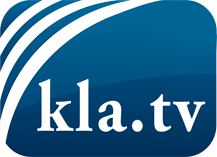 lo que los medios de comunicación no deberían omitir ...poco escuchado – del pueblo para el pueblo ...cada viernes emisiones a las 19:45 horas en www.kla.tv/es¡Vale la pena seguir adelante!Para obtener una suscripción gratuita con noticias mensuales
por correo electrónico, suscríbase a: www.kla.tv/abo-esAviso de seguridad:Lamentablemente, las voces discrepantes siguen siendo censuradas y reprimidas. Mientras no informemos según los intereses e ideologías de la prensa del sistema, debemos esperar siempre que se busquen pretextos para bloquear o perjudicar a Kla.TV.Por lo tanto, ¡conéctese hoy con independencia de Internet!
Haga clic aquí: www.kla.tv/vernetzung&lang=esLicencia:    Licencia Creative Commons con atribución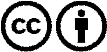 ¡Se desea la distribución y reprocesamiento con atribución! Sin embargo, el material no puede presentarse fuera de contexto.
Con las instituciones financiadas con dinero público está prohibido el uso sin consulta.Las infracciones pueden ser perseguidas.